Anmeldung zum Lehrgang “Aktiv und gesund-ein Leben lang“ am15.06.2024(Bitte verwendet dieses Formular, danke.)                                       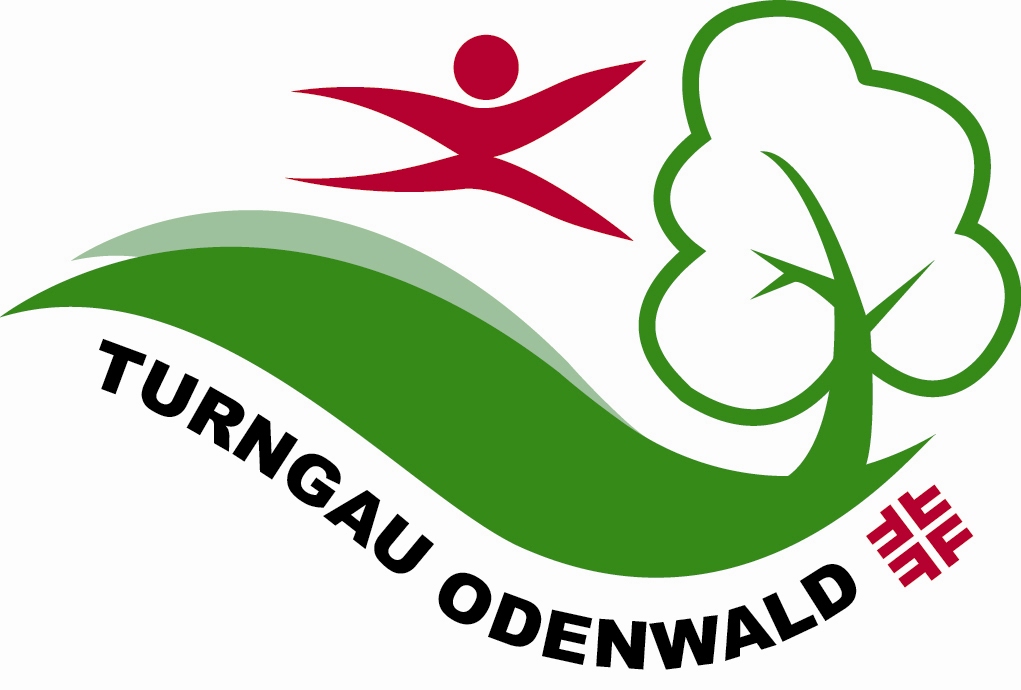 Anmeldung an Geschäftsstelle des Turngau Odenwald E-Mail:geschaeftsstelle@turngau-odenwald.de bis zum 02.06.2024Für den Lehrgang am 15.06.2024 melde ich den Verein-------------------------------------------------------------    mit   -----------------    Person/en verbindlichan.Es nimmt / nehmen teil:------------------------------------------------------------------------------------------------------------------------Verantwortlich für die Meldung:	(Name. Adresse, E-Mail)-----------------------------------------------------------------------------------------------------------------------																				           		